МИНИСТЕРСТВО НАУКИ И ВЫСШЕГО ОБРАЗОВАНИЯ РОССИЙСКОЙ ФЕДЕРАЦИИФЕДЕРАЛЬНОЕ ГОСУДАРСТВЕННОЕ БЮДЖЕТНОЕ ОБРАЗОВАТЕЛЬНОЕ УЧРЕЖДЕНИЕ ВЫСШЕГО ОБРАЗОВАНИЯСЕВЕРО-КАВКАЗСКАЯ ГОСУДАРСТВЕННАЯ АКАДЕМИЯСРЕДНЕПРОФЕССИОНАЛЬНЫЙ КОЛЛЕДЖЕ.О. АфауноваМДК 01.01 ПРАКТИЧЕСКИЕ ОСНОВЫ БУХГАЛТЕРСКОГО УЧЕТА АКТИВОВ ОРГАНИЗАЦИИ Практикум для обучающихся II и III курса поспециальности 38.02.01 Экономика и бухгалтерский учет (по отраслям)Черкесск2020УДК657ББК65.052 А32Рассмотрено на заседании ЦК «Экономические дисциплины»Протокол № 2 от «09» 09 2019 г.Рекомендовано к изданию редакционно-издательским советом СКГАПротокол №17  от «12»  09  2019 г.Рецензенты: Дюмина И.А. – председатель цикловой комиссии «Экономические дисциплины» СПК СКГА      А32 	Афаунова, Е. О. Практические основы бухгалтерского учета активов организации: практикум для обучающихся IIи III курса по специальности 38.02.01 Экономика и бухгалтерский учет (по отраслям) / Е. О. Афаунова.– Черкесск: БИЦ СКГА, 2020. –36 с.Практикумпредставляет собой комплекс практических задач по изучению порядка отражения на счетах бухгалтерского учета и в бухгалтерских документах операций по учету активов организации.Рекомендован для подготовки студентов среднего профессионального образования. УДК 657ББК 65.052©  Афаунова Е. О., 2020©  ФГБОУ ВО СКГА, 2020СодержаниеВведение МДК 01.01 «Практические основы бухгалтерского учета активов организации» является одним из основных из цикла специальных дисциплин, предусмотренных учебным планом для обучающихся по специальности 38.02.01 Экономика и бухгалтерский учет (по отраслям) и базируется на системе экономических знаний, полученных при изучении смежных профилирующих дисциплин этой специальности.Практикум предназначен для закрепления теоретических знаний, обучения студентов практическим навыкам отражения в бухгалтерском учете операций по учету активов организации, заполнения бухгалтерских документов и контроля усвоения материала, полученного на занятиях.Данный практикум представляет собой комплекс ситуационных задач по изучению порядка отражения на счетах бухгалтерского учета и в бухгалтерских документах операций по учету имущества организации.Выполнение предложенных заданий включает следующие этапы: отражение ситуаций на счетах бухгалтерского учета, заполнение первичных документов, отражение данных первичных документов в соответствующих учетных регистрах. В ряде заданий до заполнения регистров требуется произвести соответствующие расчеты.Практикум состоит из 25 практических работ.Практическая работа №1.Тема: «Бухгалтерская обработка банковских и кассовых документов. Проверка кассовых и банковских документов»Цель работы: научить студентов решать практические задачи по заполнению и проверке кассовых и банковских документов. Ход работы:Повторить теоретическую часть (по конспектам).Решить практические задания.Задание. Согласно заданию, оформить кассовые ордера, зарегистрировать их в специальном журнале, произвести записи в кассовой книге, оформить объявление на взнос наличными и чек на получение денежных средств в кассу. Исходные данные для выполнения задания:Наименование предприятия – ЗАО «Апельсин»Генеральный директор – Петров Виктор ПавловичГлавный бухгалтер – Зарипова Гульназ МаратовнаКассир – Павлова Нина ПетровнаИНН 02253040031р/счет №0284278900000078002Наименование обслуживающего банка – ОАО КБ «УралСиб» г.БелебейБИК 02833344400000088003КПП 526834ОКАТО 31Лимит кассы 10 000 рублейОперации по кассе за 15 января 20      годаОстаток на начало дня 10 000 рублей.1) Поступила в кассу выручка от реализации продукции в собственном магазине в сумме 300 000 руб. (сдала выручку продавец Исмагилова Ильмира Радиковна). 2) Сдана в банк выручка по объявлению на взнос наличными №562 – 270 000руб.  3) Выданы денежные средства под отчет из кассы на хозяйственные расходы Ивановой Екатерине Николаевне 4 000 руб. 4) Получены в банке наличные денежные средства в сумме 25 000 рублей на командировочные расходыпо чеку №961372 от 23.01.20__ г5) Выданы из кассы денежные средства под отчет на командировочные расходы Каримову Ильдару Хамитовичу в сумме 25 000 рублей.Практическая работа №2.Тема: «Заполнение учетных регистров»Цель работы: научить студентов решать практические задачи по заполнению учетных регистров по кассе. Ход работы:Повторить теоретическую часть (по конспектам).Решить практические задания.Задание. Записать факты хозяйственной деятельности в журнале регистрации, отразить корреспонденцию счетов. Составить журнал-ордер и ведомость по счету «Касса». Рассчитать остаток денежных средств в кассе на конец месяца.Исходные данные.Сальдо по кассе на 10 января 20__ г. 12 000 руб. Факты хозяйственной деятельности за январь 20__ г.Таблица 1 – Журнал-ордер по кредиту счета __ «Касса» за _____________ 20__ г.Таблица 2 – Ведомость по дебету счета __ «Касса» за _____________ 20__ г.Сальдо на начало месяца ________ руб. Сальдо на конец месяца ________ руб. Практическая работа №3. Тема: «Расчетный счет, его назначение. Порядок открытия расчетного счета. Документальное оформление операций по расчетному счету. Банковские платежные документы»Цель работы: научить студентов решать практические задачи по операциям на расчетном счете. Ход работы:Повторить теоретическую часть (по конспектам).Решить практические задания.Задание. Записать факты хозяйственной деятельности в журнале регистрации, отразить корреспонденцию счетов. Составить журнал-ордер и ведомость по счету «Расчетные счета». Исходные данные.Факты хозяйственной деятельности за декабрь 20__ г.Журнал-ордер по кредиту счета «Расчетные счета» за ______ 20__ г.Ведомость по дебету счета «Расчетные счета» за ___________ 20__ г.Сальдо на начало месяца ________ руб. Сальдо на конец месяца ________ руб.Практическая работа №4.Тема: «Учет экспортных и импортных операций, курсовых разниц»Цель работы: научить студентов решать практические задачи по учету экспортных и импортных операций и курсовых разниц. Ход работы:Повторить теоретическую часть (по конспектам).Решить практические задания.Задание. На основании данных для выполнения задачи отразить на счетах операции по движению средств на валютном счете предприятия. По счету 52 «Валютные счета» подсчитать обороты и вывести конечный остаток.Остаток по счету 52 «Валютные счета» на 01.02.201_ г.  30 000 долларов США, курс – 30,25 рублей за доллар.Журнал хозяйственных операций за февраль 201_ годаДанные для оформления платежного порученияРеквизиты организации – плательщика:-номер расчетного счета ООО   «Сигма» - 407028769100000230087;-ИНН – 0255010044;-КПП – 025501001;-ОКОНХ –  71100; -ОКВЭД –  50.30.1; -ОКПО –  55837707; -обслуживающий банк  ОАО «Сбербанк», филиал в  городе Белебее;-БИК банка – 044525787;-корреспондентский счет банка – 30101810100000000787;-КПП  банка – 997950001.Реквизиты организации – получателя денежных средств – иностранной компании:-наименование организации – «КлёкнерСтил Трейд ГМБХ»;-адрес – Украина, ул. Мечникова, 16;-обслуживающий банк –  Поволжский банк Сбербанка   России Sberbank (PovolzhskyOffice);-SWIFT-код - SABRRUMMSE1;-адрес - Samararegion;-БИК банка – 044525787;-корреспондентский счет банка – 30101810100000000787;-КПП  банка – 997950001.-IBAN  - DE00 0000 0000 0000 0000 00 (Германия)Примечание! IBAN (англ. InternationalBankAccountNumber) – международный номер банковского счёта.Практическая работа №5.Тема: «Отражение в учете движения основных средств и нематериальных активов»Цель работы: научить студентов решать практические задачи по учету движения основных средств и нематериальных активов (НМА). Ход работы:Повторить теоретическую часть (по конспектам).Решить практические задания.Задание 1. Отразить на счетах бухгалтерского учета операции по движению ОС.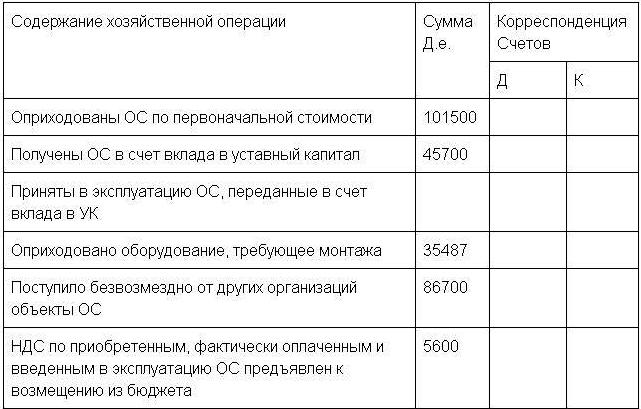 Задание 2. Отразить операции по приобретению НМА на счетах бухгалтерского учета и определить их первоначальную стоимость.Организация приобрела исключительные права на изобретение.Стоимость патента, согласно договору, заключенному с поставщиком,составила 38 500 руб. (в том числе НДС). Затраты на регистрацию в Роспатенте и уступка исключительных прав составили 1 500 руб. Организация перечислила денежные средства с расчетного счета.Журнал регистрации хозяйственных операцийПрактическая работа №6.Тема: «Учет амортизации основных средств и нематериальных активов. Расчет амортизации основных средств и нематериальных активов»Цель работы: научить студентов решать практические задачи по учету амортизации основных средств и нематериальных активов (НМА). Ход работы:Повторить теоретическую часть (по конспектам).Решить практические задания.Задание №1. Рассчитайте сумму амортизационных отчислений линейным способом, если первоначальная стоимость объекта НМА составляет 400 000 руб.; срок полезного использования данного объекта – 15 лет.Задание 2. Рассчитайте сумму амортизационных отчислений способом уменьшаемого остатка, если первоначальная стоимость объекта НМА составляет 500 000 руб.; срок полезного использования данного объекта – 4 года. Ликвидационная стоимость объекта равна 35 000 руб.Отразите решение в ниже приведенной таблице.Задание №3. Рассчитайте сумму амортизационных отчислений способом списания стоимости по сумме чисел лет срока полезного использования, если первоначальная стоимость объекта основных средств составляет 330 000 руб.; срок полезного использования данного объекта – 6 лет.Отразите решение в ниже приведенной таблице.Задание №4. Рассчитайте сумму амортизационных отчислений способом списания стоимости пропорционально объему продукции (работ, услуг), если фирма приобрела аппарат по изготовлению пластиковых бутылок стоимостью 680 000 руб. Он рассчитан на выпуск 1 500 000 бутылок. Фирма начала работать и выпустила:За 1-й месяц – 35 000 бутылок;                     За 2-й месяц – 50 000 бутылок;                     За 3-й месяц – 30 000 бутылок; За 4-й месяц – 65 000 бутылок;За 5-й месяц – 70 000 бутылок.Практическая работа №7.  Тема: «Учет операций с нематериальными активами»	Цель работы: научить студентов решать практические задачи по учету операций с нематериальными активами (НМА). Ход работы:Повторить теоретическую часть (по конспектам).Решить практические задания.Задание. Записать факты хозяйственной деятельности в журнале регистрации, отразить корреспонденцию счетов. Рассчитать необходимые показатели.Исходные данные. Факты хозяйственной деятельности Практическая работа №8.   Тема: «Определение результата от продажи и прочего выбытия нематериальных активов.  Расчет амортизации нематериальных активов»Цель работы: научить студентов решать практические задачи по учету операций с нематериальными активами (НМА). Ход работы:Повторить теоретическую часть (по конспектам).Решить практические задания.Задание. Записать факты хозяйственной деятельности в журнале регистрации, отразить корреспонденцию счетов. Рассчитать необходимые показатели.Исходные данные. Факты хозяйственной деятельности Практическая работа №9.   Тема: «Учет долгосрочных инвестиций и финансовых вложений»Цель работы: научить студентов решать практические задачи по учету долгосрочных инвестиций и финансовых вложений. Ход работы:Повторить теоретическую часть (по конспектам).Решить практические задания.Задание 1. Требуется определить и отразить на счетах бухгалтерского учета затраты организации-застройщика, которые согласно договору, на строительство и справке о стоимости выполненных работ (форма КС-3) составили:- Стоимость работ по составлению проектно-сметной документации – 118 000 руб., в том числе НДС – 18 000 руб.- Стоимость строительных работ по предъявленным счетам подрядчика – 590 000 руб., в том числе НДС – 90 000 руб.Ситуация отразится на счетах следующим образом:1. Принята на учет стоимость работ по составлению проектно-сметной документации:Д-т сч. ? – 100 000 руб.Д-т сч. ? – 18 000 руб.К-т сч. ? – 118 000 руб.2. Принята на учет стоимость строительных работ:Д-т сч. ? – 500 000 руб.Д-т сч. ? – 90 000 руб.К-т сч. ? – 590 000 руб.3. Оплачены с расчетного счета стоимость работ по составлению проектно-сметной документации и стоимость строительных работ:Д-т сч. ? – 708 000К-т сч. ? – 708 000 руб.4. Предъявлен к вычету НДС по выполненным работам:Д-т сч. ?К-т сч. ? – 108 000 руб.Задание 2.Составить бухгалтерские проводки по учету собственных акций. Составить корреспонденцию счетов по продаже ценных бумагПрактическая работа №10. Тема: «Оценка долгосрочных инвестиций и финансовых вложений»Цель работы: научить студентов решать практические задачи по оценке долгосрочных инвестиций и финансовых вложений. Ход работы:Повторить теоретическую часть (по конспектам).Решить практические задания.Задание. Размер инвестиции – 200 000 тыс.руб. Доходы от инвестиций в первом году: 50 000 тыс.руб.; во втором году: 50 000 тыс.руб.; в третьем году: 90000 тыс.руб.; в четвертом году: 110000 тыс.руб. Ставка дисконтирования равна 15%. Определить период по истечении которого инвестиции окупаются.Также определить чистый дисконтированный доход (ЧДД), индекс прибыльности. Сделать вывод.Заполним таблицу с расчетными данными.	Для справки:Чистые денежные потоки рассчитываются следующим образом:CFi/(1+r)tГде CFi – денежные потоки по годам.r – ставка дисконта.t – номер года, 1-й, 2-й, 3-й и т.д.Чистый дисконтированный доход ЧДД (английское сокращение NPV) ЧДД=∑CFi/(1+r)i – I,Где I – размер инвестиций.∑CFi/(1+r)i – сумма чистых денежных потоков.Индекс прибыльности рассчитывается следующим образом:PI=∑CFi/(1+r)i /I(чистые денежные потоки делим на размер инвестиций).Практическая работа №11. Тема: «Заполнение первичных документов по движению материально-производственных запасов»Цель работы: научить студентов решать практические задачи по заполнению первичной документации движения МПЗ. Ход работы:Повторить теоретическую часть (по конспектам).Решить практические задания.Задание. Оформить доверенность формы № М-2а.Составить приходный ордер склада формы № М-4. Исходные данные.ЗАО «Дорлес» г. Нижневартовск, ул. Мира, д. 26, ИНН 8601017280,                 КПП 860101001, ОКПО 86650120, банковские реквизиты в  ВТБ расчетный счет 407 028 101 000 010 774 30, корсчет 301 018 101 000 008 202 10. 8 декабря водителю К.О. Парамонову, паспорт 87-04 № 253 466, выдан ОВД г. Нижневартовска 06 июня ., оформлена доверенность № 71 на получение от ЗАО «Стекло-М» материальных ценностей (перечень приведен ниже) по договору № 93 от 26 ноября 20__ г. Доверенность действительна по 25 декабря, подписана директором А.А. Москаленко и бухгалтером Е.Л. Ерофеевой.10 декабря на центральный склад от ЗАО «Стекло-М» по товарной накладной № 2241 от 10.12.20__ г. поступило (цена указана без НДС):- стекло листовое полированное 4М1 (4×1605×1300 мм) – 121м2 по цене                    186 руб./м2;- стекло листовое полированное 4М1 (4×2550×1605 мм) – 121м2 по цене                 186 руб./м2;- стекло листовое полированное 5М1 (5×2550×1605 мм) – 155м2 по цене                 255 руб./м2.Рассчитать сумму НДС по ставке 18% от стоимости материалов без НДС.На поступившие материалы составлен приходный ордер № 12/21. Материалы принял заведующий складом С.Е. Ермолаев от водителя  К.О. Парамонова.Практическая работа №12. Тема: «Отражение в учете движения материалов.Документальное оформление поступления и расхода материальных запасов»Цель работы: научить студентов решать практические задачи по отражению в учете движения МПЗ. Ход работы:Повторить теоретическую часть (по конспектам).Решить практические задания.Задание
	1. Записать в регистрационный журнал хозяйственные операции приведенные ниже.2. По всем хозяйственным операциям определить корреспондирующие счета.3. Открыть синтетические счета по данным условия задачи и дополнительно счета «Основное производство» и «Вспомогательное производство».4. Открыть аналитические счета по данным условия задачи.5. Отразить хозяйственные операции на счетах (сделать разноску по счетам).6. Составить расчет распределения транспортно-заготовительных расходов (ТЗР), используя формулу: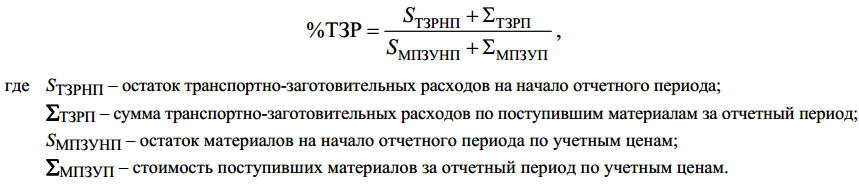 7. Подсчитать обороты и вывести сальдо на открытых счетах на конец отчетногопериода.8. Составить оборотную ведомость по аналитическим счетам к счету «Материалы».	Условие	1. Остатки на синтетических счетах на начало отчетного периода (1 марта), руб. даны в табл. 15.
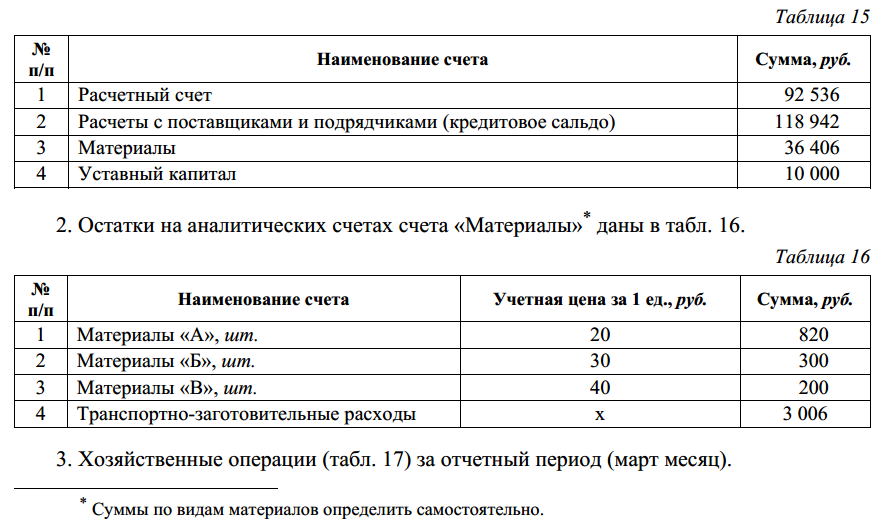 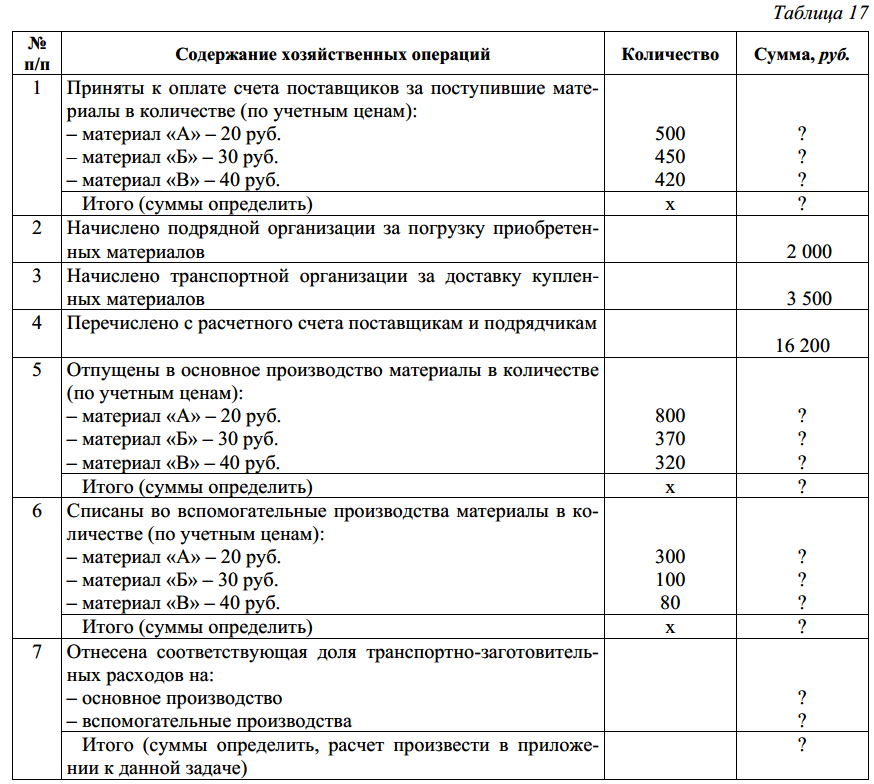 Практическая работа №13.   Тема: «Составление инвентаризационной ведомости.   Составление описи материальных ценностей»Цель работы: научить студентов решать практические задачи по составлению инвентаризационной ведомости и описи материальных ценностей. Ход работы:Повторить теоретическую часть (по конспектам).Решить практические задания.Задание 2. В ООО «Звук» есть только один нематериальный актив, который находится в бухгалтерии, -исключительное авторское право на информационную систему «Звук - финанс 3.2» Нематериальный актив был создан компанией ООО «Софтфинанс», которая передала исключительное авторское право по договору № 237 – 5122070 от 21.08.20... Стоимость нематериального актива – 20 300 руб. Бухгалтер Краснова К.С. является ответственной за сохранность нематериальных активов. Нематериальный актив находится в собственности организации, расположенной по адресу: г. Армавир, ул. Б.Садовая, д 50. Информационная система «Звук- финанс 3.2» в бухгалтерском учёте отражена не была. Требуется: Составить инвентаризационную опись нематериальных активов и отразить результаты в учете.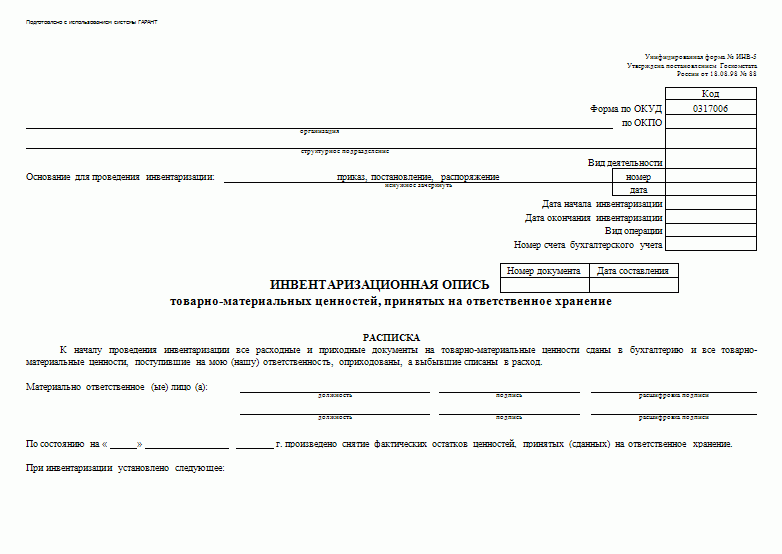 Практическая работа №14.    Тема: «Порядок отражения списания со склада материально-производственных запасов»Цель работы: научить студентов решать практические задачи по отражению в учете списания со склада МПЗ. Ход работы:Повторить теоретическую часть (по конспектам).Решить практические задания.Задание.Согласно учетной политике организация ведет учет материалов на счете 10 «Материалы» в оценке по фактической себестоимости.По данным баланса остаток материалов на складе организации на начало месяца – 10 200 руб., в том числе стоимость остатка по ценам приобретения – 10 000 руб., ТЗР на начало месяца – 200 руб.В течение месяца имели место следующие хозяйственные операции: Рассчитать процент ТЗР.Сумму ТЗР, приходящуюся на израсходованные материалы.Сумму ТЗР, приходящуюся на остаток материалов.Фактическую себестоимость остатка материалов.Практическая работа №15.   Тема: «Расчет фактической производственной себестоимости»Цель работы: научить студентов решать практические задачи по расчету фактической производственной себестоимости продукции. Ход работы:Повторить теоретическую часть (по конспектам).Решить практические задания.Задание.Предприятие выпустило 1000 единиц продукции, 800 единиц были проданы в том же месяце. Незавершенного производства нет. При изготовлении одной единицы продукции организация понесла следующие затраты (в денежных единицах):- прямые переменные расходы – 400 000;- затраты на оплату труда основных производственных рабочих (включая страховые взносы) – 250 000;- расходы на ремонт оборудования – 50 000;- расходы на рекламу – 15 000;- амортизация основных средств – 55 000;- заработная плата аппарата управления – 40 000;- арендная плата – 25 000;- постоянные расходы на продажу – 60 000.Определите себестоимость остатка произведенной, но не проданной партии продукции используя метод учета полных затрат.Практическая работа №16.     Тема: «Расчет суммы общехозяйственных расходов и их списание.  Расчет суммы общепроизводственных расходов и их списание»Цель работы: научить студентов решать практические задачи по расчету общехозяйственных и общепроизводственных расходов и их списанию. Ход работы:Повторить теоретическую часть (по конспектам).Решить практические задания.Задание. На основании исходных данных определить сумму общехозяйственных расходов за месяц, распределить их согласно принятой учетной политикой базе распределения.Составить бухгалтерские проводки.Исходные данныеПриказом по учетной политике ОАО «Орион» на текущий год предусмотрено ведение счета 26 «Общехозяйственные расходы». Базой распределения общехозяйственных расходов служит объем реализованной продукции (работ, услуг).Таблица 1 – Общехозяйственные расходы ОАО «Орион» за май 201_ года	Распределение общехозяйственных расходов между видами реализованной  продукции (работ, услуг) выполнить в таблице 2.Таблица 2–Распределение общехозяйственных расходов ОАО «Орион» за май 201_ годаПрактическая работа №17.Тема: «Группировка затрат. Расчет себестоимости затрат вспомогательных производств и их распределение»Цель работы: научить студентов решать практические задачи по группировке затрат и расчету себестоимости затрат вспомогательных производств. Ход работы:Повторить теоретическую часть (по конспектам).Решить практические задания.Задание.В регистрационном журнале составить на основании хозяйственных операций бухгалтерские проводки.Определить себестоимость 1 кВт/часа.Определить стоимость услуг, оказанных электроцехом потребителям электроэнергии.Исходные данныеЖурнал хозяйственных операцийТаблица 2 -Отчет о расходе электроэнергии, выработанной электроцехомПрактическая работа №18.   Тема: «Оценка потерь от брака, порядок включения в себестоимость»Цель работы: научить студентов решать практические задачи по оценке потерь от брака и порядку включения их в себестоимость продукции. Ход работы:Повторить теоретическую часть (по конспектам).Решить практические задания.Задание.Исходные данные.Процесс изготовления изделия «А» состоит из трех операций. Выявлен окончательный брак 10 штук изделия «А» после 2-ой операции.На предприятии себестоимость окончательного брака рассчитывается по следующим статьям калькуляции:- материалы;- заработная плата производственных рабочих;- страховые взносы с суммы заработной платы;- общепроизводственные расходы.Сумма страховых взносов – 30%.Доля общепроизводственных расходов, приходящихся на бракованные изделия, - 50 руб.Нормы затрат на изготовление изделия «А»: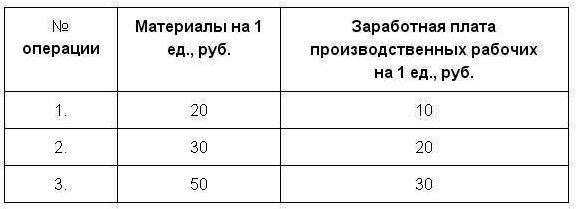 	Требуется рассчитать себестоимость окончательного брака.Таблица – Расчет себестоимости окончательного бракаПрактическая работа №19.   Тема: «Распределение услуг вспомогательных производств»Цель работы: научить студентов решать практические задачи по распределению услуг вспомогательных производств предприятия. Ход работы:Повторить теоретическую часть (по конспектам).Решить практические задания.Задание.Подготовить журнал регистрации хозяйственных операций и составить корреспонденцию счетов по приведенным операциям.Распределить услуги вспомогательного производства между потребителями.Исходные данныеТаблица 1 – Журнал хозяйственных операцийПрактическая работа №20.   Тема: «Составление первичных документов по учету готовой продукции, их проверка и бухгалтерская обработка»Цель работы: научить студентов решать практические задачи по составлению первичных документов по учету готовой продукции, их проверке и бухгалтерской обработке. Ход работы:Повторить теоретическую часть (по конспектам).Решить практические задания.Задание.Составить счет фактуру по образцуСоставить товарную накладную по образцу от «__» ________201_ г.Н А К Л А Д Н А Я  № Кому:От  кого:Сдал: _______________   _______________________      Принял: _______________   ____________________                        подпись                                          Ф., И., О.                                    подпись                    Ф., И., О.от «__» ________201_ г.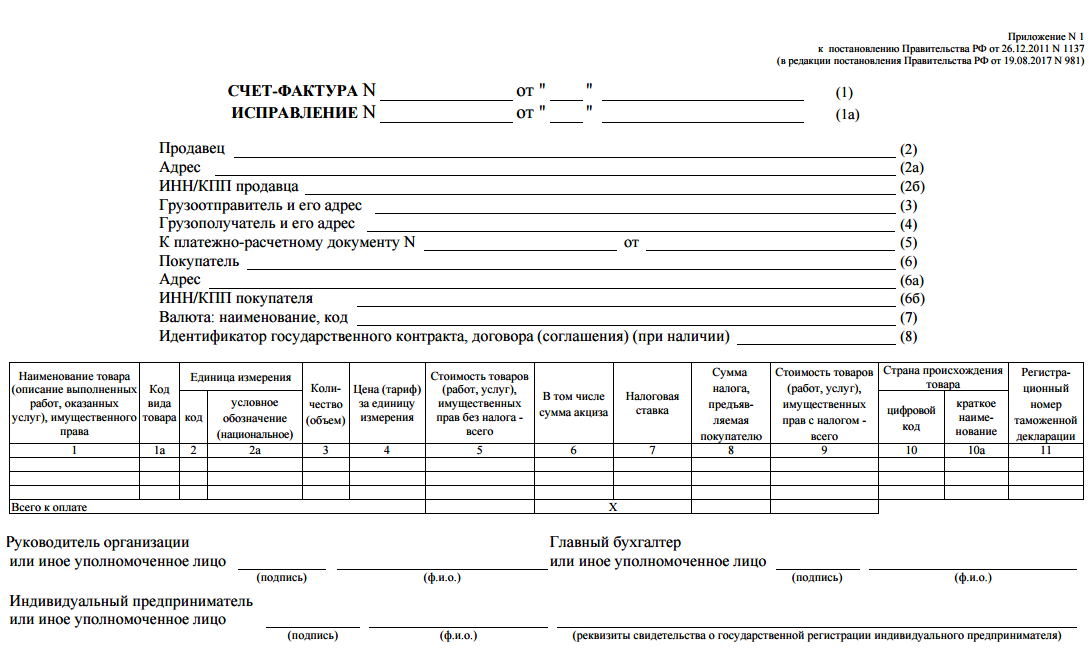 Практическая работа №21, 22.   Тема: «Учет продажи продукции и результатов от продажи.Документальное оформление движения готовой продукции»Цель работы: научить студентов решать практические задачи по учету продажи продукции и результатов от продажи. Ход работы:Повторить теоретическую часть (по конспектам).Решить практические задания.Задание.Отражение остатков  по готовой продукции.Отразить в первом разделе движение готовой продукции на складе. Отражение  отгруженной продукции в ведомости 16 во 2 разделеОтражение реализованной продукции в 3 разделеРасчет остатков неоплаченной продукции. Расчет НДС Используются бланки:   ведомость №16.Задание. Составить ведомость №16 «Движение готовых изделий, реализации продукции и материальных ценностей и сверить показатели поступившей выручки с ведомостью №2.Исходные данные:Выписка из ведомости №16 за октябрь.Остаток готовых изделий на складе на конец месяца:- по плановым (учетным) ценам – 6 000 000 руб.;- по фактической себестоимости – 5 800 000.Остаток отгруженной продукции, не оплаченной покупателями. 1. Выписка из счетов-фактур на отгруженную продукциюВыписка   из оптового прейскуранта и плановой калькуляции (руб.)Поступило из производства (по ведомости выпуска продукции):по плановой стоимости 14 000 000 руб.по фактической себестоимости – 14 970 000 руб.Порядок  заполнения ведомости  16 -   1 раздел (2 час.). При открытии ведомости 16 заносят остатки  из ведомости 16 за прошлый месяц (исходные данные).2. 	Определяется плановая стоимость продукцииЗатем  из ведомости выпуска готовой продукции записывают  плановую и фактическую себестоимость продукции) фактическую себестоимость выпущенной продукции.Рассчитывается отношение фактической себестоимости к плановой для определения фактической себестоимости отгруженной продукции.Заполняется 2 раздел по отгруженной продукции (2 час)По неоплаченным счетам отражаются остатки на начало месяца.По счетам, выписанным в текущем месяце регистрируют отгруженную продукции, НДС, расходы по доставке.Подсчитывают итоги во 2 разделе.В раздел первый заносят отгруженную в течение месяца продукции по плановой стоимости, определенную исходя из количества продукции и плановой цены. Фактическую себестоимость определяют с помощью процента отношения фактической себестоимости к плановой.Определяются остатки продукции в 1 разделе.Заполняется 3 раздел 1. На основании выписки банка делается отметка об оплате счетов - фактур.2. Определяется сумма реализации путем подсчета оплаченной продукции.3. Составляются бухгалтерские проводки.4. Подсчитывается неоплаченная продукция (сумма дебиторской задолженности)5. Рассчитывается сумма НДС на основании 2 раздела.    Ведомость 16Движение  готовых изделий, реализации и материальных ценностейДВИЖЕНИЕГОТОВЫХ ИЗДЕЛИЙ В ЦЕННОСТНОМ ВЫРАЖЕНИИ.2. Отгрузка, отпуск и реализация продукции и материальных ценностей3. Сводные данные по оплаченным, списанным, неоплаченным и несписанным суммамА. Оплата списание  - по корреспондирующим счетамБ. Списания в связи с возвратом продукции и в порядке уменьшения предъявленных суммВ. Не оплачено, не списано – по учетным ценам.4. Расчет НДСА. Для организаций, уплачивающих НДС по ставкам с сумм выручки по отдельным группам, видам товаров.Практическая работа №23.   Тема: «Определение и списание расходов по продаже продукции, выполнению работ и услуг»Цель работы: научить студентов решать практические задачи по учету продажи продукции и результатов от продажи. Ход работы:Повторить теоретическую часть (по конспектам).Решить практические задания.Задание.Составление бухгалтерских проводокРаспределение расходов по продажам.Задание. Рассчитать распределение по расходам.Даны сведения о расходах по продажамПрактическая работа №24.   Тема: «Составление и обработка авансовых отчетов»Цель работы: научить студентов решать практические задачи по составлению и обработке авансовых отчетов работников предприятия. Ход работы:Повторить теоретическую часть (по конспектам).Решить практические задания.Задача. Составить авансовые отчеты подотчетных лиц ОАО «Дон» и указать корреспонденцию счетов. Оформить журнал – ордер № 7.1. Начальник административно-хозяйственного отдела (АХО) Беляев Б. Н. получил 12 февраля в подотчет на хозяйственные расходы 1600 руб., имея остаток от предыдущего аванса в сумме 11 руб. 20 коп.Произведены расходы2. Инженер АХО Воронцов В. В. выехал в командировку в Санкт-Петербург 25 января, прибыл к месту назначения 27 января, выехал обратно 9 февраля и возвратился в Москву 10 февраля. Был выдан аванс под отчет в сумме 26 000 рублей  22 январяПроизведены расходы3. Экспедитор Зорин 3. Н. выехал в командировку в г. Белгород 2 февраля, прибыл к месту назначения 3 февраля, выехал обратно 4 февраля и возвратился в Ростов-на-Дону 5 февраля.При выезде выдан аванс под отчет в сумме 8500 руб. К отчету приложены 2 железнодорожных билета стоимостью проезда водин конец 1270 руб.4.  Мастер цеха № 1 Лавров Л. А выехал в командировку по обмену опытом в г. Екатеринбург 15 марта, прибьш в г. Екатеринбург 17 марта, выехал обратно 24 марта и возвратился в Москву 26 марта. При выезде выдан аванс под отчет в сумме 32 000 руб.К авансовому отчету приложены 2 железнодорожных билета стоимостью проезда в один конец 2945 руб. и счет на проживание в гостинице за 7 суток на 17 980 руб.Практическая работа №25.   Тема: «Отражение в учете расчетов с дебиторами и кредиторами»Цель работы: научить студентов решать практические задачи по отражению в учете расчетов с дебиторами и кредиторами на предприятии. Ход работы:Повторить теоретическую часть (по конспектам).Решить практические задания.Задание №1. Учет страховых расчетов01.11.2017 г. ООО заключило договор страхования производственного здания на срок в 1 год. По условиям договора единовременный платеж составляет 150 000 руб., сумма страхового возмещения равна 800 000 руб. В январе 2018 г. здание было затоплено. Предприятие понесло убытки от порчи имущества на 550 000 руб. Страховое возмещение было перечислено в феврале 2018 г. в сумме 550 000 руб. Проводки:Д     К   – уплачен страховой компании единовременный платеж в 150 000 руб.Д    К   – учтен платеж в сумме 150 000 руб. в составе расходов будущих периодов.Д    К    – ежемесячное списание расходов на страхование в течение срока действия договора (в месяц по 12 500 руб.).Д   К   – 550 000 руб. балансовая стоимость утраченных ТМЦ.Д К– начислено страховое возмещение 550 000 руб.Д   К – поступило возмещение от страховщика на 550 000 руб.Задание №2. Учет расчетов по претензиямПредположим, ООО заключило договор поставки ТМЦ на сумму в 200 000 руб., включая НДС 30508,47 руб. При приемке покупатель выявил недостачу на сумму в 25 000 руб., включая НДС 3813,56 руб. В связи с этим поставщику выставляется претензия на фактическую недостачу:Д   К   – оприходованы ТМЦ на 148 305,09 руб.Д   К   – учтен НДС на 26 694,91 руб.Д   К   – предъявлена поставщику претензия на 25 000 руб.Д   К   – поставщик перечислил покупателю сумму по претензии.Список использованных источников1	Богаченко В.М., Кириллова Н.А. Бухгалтерский учет: Учебник. – Ростов н/Д: Феникс, 2018. - 538 с;2	Иванова,Н.Г. Бухгалтерский учет [Текст]: учебник для студ. учреждений сред. проф. образования / Н.В.Иванова.- М.: Академия, 2015.- 336с.  3	Гомола, А.И. Бухгалтерский учет [Текст]: учебник для студ. учреждений сред. проф. образования / А.И.Гомола, В.Е.Кириллов, С.В.Кириллов.- М.: Академия, 2015.- 480с.  4	Лебедева, Е.М. Бухгалтерский учет: практикум [Текст]: учеб. пособие для студ. учреждений сред. проф. образования / Е.М.Лебедева.- М.: Академия, 2015.- 176с.  5	Шинкарева О.В. Бухгалтерский учет [Электронный ресурс]: учебное пособие для СПО / О.В. Шинкарева, Е.Н. Золотова. — Электрон. текстовые данные. — Саратов: Профобразование, 2018. — 105 c. — 978-5-4488-0181-5. — Режим доступа: http://www.iprbookshop.ru/73749.htmlАФАУНОВА Евгения ОлеговнаМДК 01.01 ПРАКТИЧЕСКИЕ ОСНОВЫ БУХГАЛТЕРСКОГО УЧЕТА АКТИВОВ ОРГАНИЗАЦИИ Практикум для обучающихсяII и III курса поспециальности 38.02.01 Экономика и бухгалтерский учет (по отраслям)Корректор Темирлиева Р.М.Редактор Темирлиева Р.М.Сдано в набор 17.01.2020 г.Формат 60х84/16Бумага офсетная.Печать офсетная.Усл. печ. л. 2,0Заказ №4305Тираж 100 экз.Оригинал-макет подготовлен в Библиотечно-издательском центре СКГА369000, г. Черкесск, ул. Ставропольская, 36ВведениеПрактическая работа №1.Тема: «Бухгалтерская обработка банковских и кассовых документов. Проверка кассовых и банковских документов»Практическая работа №2. Тема: «Заполнение учетных регистров»Практическая работа №3. Тема: «Расчетный счет, его назначение. Порядок открытия расчетного счета. Документальное оформление операций по расчетному счету. Банковские платежные документы»Практическая работа №4. Тема: «Учет экспортных и импортных операций, курсовых разниц»Практическая работа №5. Тема: «Отражение в учете движения основных средств и нематериальных активов»Практическая работа №6. Тема: «Учет амортизации основных средств и нематериальных активов. Расчет амортизации основных средств и нематериальных активов»Практическая работа №7. Тема: «Учет операций с нематериальными активами»Практическая работа №8. Тема: «Определение результата от продажи и прочего выбытия нематериальных активов.  Расчет амортизации нематериальных активов»Практическая работа №9. Тема: «Учет долгосрочных инвестиций и финансовых вложений»Практическая работа №10. Тема: «Оценка долгосрочных инвестиций и финансовых вложений»Практическая работа №11. Тема: «Заполнение первичных документов по движению материально-производственных запасов»Практическая работа №12. Тема: «Отражение в учете движения материалов. Документальное оформление поступления и расхода материальных запасов»Практическая работа №13. Тема: «Составление инвентаризационной ведомости.   Составление описи материальных ценностей»Практическая работа №14. Тема: «Порядок отражения списания со склада материально-производственных запасов»Практическая работа №15. Тема: «Расчет фактической производственной себестоимости»Практическая работа №16.Тема: «Расчет суммы общехозяйственных расходов и их списание. Расчет суммы общепроизводственных расходов и их списание»Практическая работа №17. Тема: «Группировка затрат. Расчет себестоимости затрат вспомогательных производств и их распределение»Практическая работа №18.   Тема: «Оценка потерь от брака, порядок включения в себестоимость»Практическая работа №19. Тема: «Распределение услуг вспомогательных производств»Практическая работа №20. Тема: «Составление первичных документов по учету готовой продукции, их проверка и бухгалтерская обработка»Практическая работа №21, 22.Тема: «Учет продажи продукции и результатов от продажи. Документальное оформление движения готовой продукции»Практическая работа №23. Тема: «Определение и списание расходов по продаже продукции, выполнению работ и услуг»Практическая работа №24. Тема: «Составление и обработка авансовых отчетов»Практическая работа №25. Тема: «Отражение в учете расчетов с дебиторами и кредиторами»Список использованных источников56689111213151617181921212223242526272832333435ДатаСодержание факта хозяйственной деятельностиСумма, руб.10ПКО № 1. По чеку № РМ050630 из банка на командировочные расходы 40 000 руб., на хозяйственные расходы 5 000 руб. 45 00010РКО № 1. Под отчет главному инженеру Н.Н. Петрову на командировочные расходы40 00010РКО № 2. Под отчет секретарю А.Ю. Николаевой на приобретение канцелярских товаров6 00012ПКО № 2. От юриста А.П. Михеева возврат подотчетной суммы по авансовому отчету № 1  3 90012ПКО № 3. От ООО «Снежок» оплата по счету-фактуре № 139 от 20.12.20__ г. 47 20012РКО № 3. По объявлению на взнос наличными сдана в банк полученная оплата от покупателя47 20015ПКО № 4. По чеку № РМ050631 из банка на заработную плату за вторую половину декабря 153 10015-19РКО № 4. По платежной ведомости № 1 работникам заработная плата за вторую половину декабря 147 60019РКО № 5. По объявлению на взнос наличными сдана в банк депонированная заработная плата5 50022ПКО № 5. От главного инженера Н.Н. Петрова возвратподотчетной суммы по авансовому отчету № 2 4 30022ПКО № 6. От Балашова И.П. платеж за январь по договору займа № 3 от 04.09.20__ г. 15 00022РКО № 6. По объявлению на взнос наличными сданы в банк подотчетные суммы 8 000 руб., возврат займа 15 000 руб.   23 00024ПКО № 7. От секретаря А.Ю. Николаевой возврат подотчетной суммы по авансовому отчету № 3  17024ПКО № 8. От Селиванова А.А. по счету-фактуре № 17 от 16.01.20__ г. за проданные материалы 70830ПКО № 9. По чеку № РМ050632 из банка на заработную плату за первую половину января90 00030-31РКО № 7. По платежной ведомости № 2 работникам заработная плата за первую половину января90 000ДатаВ дебет счетов с кредита счета «Касса»В дебет счетов с кредита счета «Касса»В дебет счетов с кредита счета «Касса»В дебет счетов с кредита счета «Касса»В дебет счетов с кредита счета «Касса»В дебет счетов с кредита счета «Касса»В дебет счетов с кредита счета «Касса»ИтогоДата517071……ИтогоИтого ДатаВ дебет счета «Касса» с кредита счетовВ дебет счета «Касса» с кредита счетовВ дебет счета «Касса» с кредита счетовВ дебет счета «Касса» с кредита счетовВ дебет счета «Касса» с кредита счетовВ дебет счета «Касса» с кредита счетовВ дебет счета «Касса» с кредита счетовИтогоДата5171……ИтогоИтого Дата Содержание факта хозяйственной деятельностиСумма, руб.Остаток на 1 декабря102 04001Получено от ЗАО «Рассвет» за отгруженную продукцию62 86001Уплачены проценты по краткосрочному кредиту 10 00001Получено от ООО «Двина-древ» за отгруженную продукцию3 20002Получено от Мебельной фабрики за отгруженную продукцию49 61002Выдано по чеку № 782320 на хозяйственные расходы12 74002Перечислена работникам заработная плата за вторую половину ноября118 21003Перечислен в бюджет НДФЛ15 38403Перечислены страховые взносы:в ПФР в ФССв ФФОМС на социальное страхование от несчастных случаев на производстве29 3903 8746 81466804Перечислены алименты В.С. Клейн7 00005Оплачет счет-фактура ОАО «Энергетическая компания»11 34005Получена от ООО «Лессбыт» предоплата за продукцию58 90009Выдано по чеку 782321 на командировочные расходы 6 23015Перечислены авансовые платежи по налогу на прибыль11 00015Получено из кассы за реализованную продукцию15 70015Перечислено за ремонт производственного оборудования10 50018Получено от ООО «Двина-древ» за отгруженную продукцию94 46018Оплачет счет-фактура ООО «Топливная компания» за горюче- смазочные материалы 48 00018Перечислена работникам заработная плата за первую половину декабря94 67020Получено от Мебельной фабрики за отгруженную продукцию260 64020Погашена задолженность по краткосрочному кредиту32 86020Перечислен в бюджет НДС35 00020Перечислено ООО «Р-групп» за приобретенное оборудование60 80025Перечислено за курсы повышения квалификации работников16 30025Перечислена арендная плата20 30030Уплачено банку за ведение расчетного счета4 500Остаток на 31 декабря?ДатаВ дебет счетов с кредита счета «Расчетные счета»В дебет счетов с кредита счета «Расчетные счета»В дебет счетов с кредита счета «Расчетные счета»В дебет счетов с кредита счета «Расчетные счета»В дебет счетов с кредита счета «Расчетные счета»В дебет счетов с кредита счета «Расчетные счета»В дебет счетов с кредита счета «Расчетные счета»ИтогоДата506068……ИтогоИтого ДатаВ дебет счета «Расчетные счета» с кредита счетовВ дебет счета «Расчетные счета» с кредита счетовВ дебет счета «Расчетные счета» с кредита счетовВ дебет счета «Расчетные счета» с кредита счетовВ дебет счета «Расчетные счета» с кредита счетовВ дебет счета «Расчетные счета» с кредита счетовВ дебет счета «Расчетные счета» с кредита счетовИтогоДата5062……ИтогоИтого № операцииСодержание операцииСуммаСуммаВалюта(долларыСША)Руб.1Поступила  выручка  05.02.2013 г.   от  реализации продукции иностранному партнеру6000?2Направлена часть валютной выручки для продажи на ММВБ (курс ЦБ РФ 30,30 руб.)3000?3Поступили документы, подтверждающие продажу валюты на бирже (курс 31,00 руб. за 1 доллар)3000?4Зачислены средства на расчетный счет от продажи валюты?5Списывается курсовая разница?6Поступили в кассу 17.02.2013 г. с валютного счета доллары США (курс 30,35 руб.)100?7Перечислены  18.02.2013 г. иностранному поставщику за поставку материалов доллары США (курс – 30,39 руб.)3000?№п/пСодержание хозяйственной операцииСумма,руб.КорреспонденциясчетовКорреспонденциясчетов№п/пСодержание хозяйственной операцииСумма,руб.ДебетКредит1Приобретение исключительного права:а) покупная стоимость (сумму определить)б) НДС (сумму определить)2Отражены затраты на регистрацию3Перечислены денежные средства с расчетногосчета:а) поставщику б) в Роспатент4Принято на учет исключительное правона изобретение (сумму определить)5НДС предъявлен бюджету к возмещению       Период Годовая сумма износа, руб.Накопленнаяамортизация,руб.Остаточнаястоимость,руб.Конец 1-го годаКонец 2-го годаКонец 3-го годаКонец 4-го годаПериодГодовая суммаизноса, руб.Накопленнаяамортизация,руб.Остаточнаястоимость,руб.Конец 1-го годаКонец 2-го годаКонец 3-го годаКонец 4-го годаКонец 5-го годаКонец 6-го года№ п/пСодержание факта хозяйственной деятельностиСумма, руб.Январь 20__ г.Январь 20__ г.Январь 20__ г.1Выписка банка. Перечислена предоплата правообладателю за исключительное право на зарегистрированный товарный знак 531 0002Договор об отчуждении исключительного права. Приобретено исключительное право на товарный знакНДС 18%450 000?3Выписка банка. Оплачена государственная пошлина за регистрацию договора об отчуждении исключительного права13 5004Бухгалтерская справка-расчет. Сумма государственной пошлины включена в первоначальную стоимость товарного знака13 5005Карточка учета нематериальных активов. Товарный знак принят к учету в качестве нематериального актива  ?6Счет-фактура. Принят к вычету НДС?7Расчет амортизации. Начислена амортизация за месяц по изобретению, используемому для производства продукцию 3 170Февраль 20__ г.Февраль 20__ г.Февраль 20__ г.8Договор на создание web-сайта. Акт выполненных работ.  Приняты работы по созданию web-сайта организации:стоимость работНДС 18%55 0009 9009Карточка учета нематериальных активов. Web-сайт принят к учету в качестве нематериального актива  ?10Расчет амортизации. Начислена амортизация за месяц:по изобретению по промышленному образцу (линейным способом, срок полезного использования 36 мес.) 3 170?11Счет-фактура. Принят к вычету НДС?Март 20__ г.Март 20__ г.Март 20__ г.12Выписка банка. Перечислена оплата за создание Web-сайта ?13Договор. Акт оказанных услуг.  Услуги по поддержке web-сайта организации за март НДС 18%5 00090014Счет-фактура. Принят к вычету НДС?15Расчет амортизации. Начислена амортизация за месяц:по изобретению по промышленному образцупо web-сайту (линейным способом, срок использования 42 мес.)3 170??Апрель 20__ г.Апрель 20__ г.Апрель 20__ г.16Выписка банка. Перечислена оплата за услуги по поддержке web-сайта за март?17Договор об отчуждении исключительного права. Признан прочий доход от продажи исключительного права на изобретение160 00018Карточка учета нематериальных активов. Списано переданное по договору исключительное право на изобретение:первоначальная стоимостьначисленная амортизацияостаточная стоимость180 00079 250?19Выписка банка. Оплачена государственная пошлина за регистрацию договора об отчуждении исключительного права1 20020Бухгалтерская справка-расчет. Сумма государственной пошлины включена в прочие расходы 1 20021Договор. Акт оказанных услуг.  Услуги по поддержке web-сайта организации за апрельНДС 18%5 00090022Счет-фактура. Принят к вычету НДС?23Бухгалтерская справка-расчет. Списан финансовый результат от продажи исключительного права на изобретение?24Выписка банка. Получена оплата от приобретателя исключительного права на изобретение160 00025Расчет амортизации. Начислена амортизация за месяц:по изобретению по промышленному образцупо web-сайту 3 170??№ п/пСодержание факта хозяйственной деятельностиСумма, руб.Январь 20__ г.Январь 20__ г.Январь 20__ г.1Выписка банка. Перечислена предоплата правообладателю за исключительное право на зарегистрированный товарный знак 531 0002Договор об отчуждении исключительного права. Приобретено исключительное право на товарный знакНДС 18%450 000?3Выписка банка. Оплачена государственная пошлина за регистрацию договора об отчуждении исключительного права13 5004Бухгалтерская справка-расчет. Сумма государственной пошлины включена в первоначальную стоимость товарного знака13 5005Карточка учета нематериальных активов. Товарный знак принят к учету в качестве нематериального актива  ?6Счет-фактура. Принят к вычету НДС?7Расчет амортизации. Начислена амортизация за месяц по изобретению, используемому для производства продукцию 3 170Февраль 20__ г.Февраль 20__ г.Февраль 20__ г.8Договор на создание web-сайта. Акт выполненных работ.  Приняты работы по созданию web-сайта организации:стоимость работНДС 18%55 0009 9009Карточка учета нематериальных активов. Web-сайт принят к учету в качестве нематериального актива  ?10Расчет амортизации. Начислена амортизация за месяц:по изобретению по промышленному образцу (линейным способом, срок полезного использования 36 мес.) 3 170?11Счет-фактура. Принят к вычету НДС?Март 20__ г.Март 20__ г.Март 20__ г.12Выписка банка. Перечислена оплата за создание Web-сайта ?13Договор. Акт оказанных услуг.  Услуги по поддержке web-сайта организации за март НДС 18%5 00090014Счет-фактура. Принят к вычету НДС?15Расчет амортизации. Начислена амортизация за месяц:по изобретению по промышленному образцупо web-сайту (линейным способом, срок использования 42 мес.)3 170??Апрель 20__ г.Апрель 20__ г.Апрель 20__ г.16Выписка банка. Перечислена оплата за услуги по поддержке web-сайта за март?17Договор об отчуждении исключительного права. Признан прочий доход от продажи исключительного права на изобретение160 00018Карточка учета нематериальных активов. Списано переданное по договору исключительное право на изобретение:первоначальная стоимостьначисленная амортизацияостаточная стоимость180 00079 250?19Выписка банка. Оплачена государственная пошлина за регистрацию договора об отчуждении исключительного права1 20020Бухгалтерская справка-расчет. Сумма государственной пошлины включена в прочие расходы 1 20021Договор. Акт оказанных услуг.  Услуги по поддержке web-сайта организации за апрельНДС 18%5 00090022Счет-фактура. Принят к вычету НДС?23Бухгалтерская справка-расчет. Списан финансовый результат от продажи исключительного права на изобретение?24Выписка банка. Получена оплата от приобретателя исключительного права на изобретение160 00025Расчет амортизации. Начислена амортизация за месяц:по изобретению по промышленному образцупо web-сайту 3 170??№ оп.Хозяйственная операцияСумма, тыс. руб.ДебетКредит1Зарегистрирован уставный капитал248,52Организована подписка на простые акции248,53Получены в качестве взноса в уставный капитал:деньги в кассуденьги на расчетный счетматериалыосновные средстванематериальные активыодновременная продажа акций по номиналу52,0101,034,038,523,0248,54Отнесены расходы по выпуску акций на расходы будущих периодов2,35Списаны расходы по выпуску акций2,3ГодыСумма инвести-ций, т.р.Денежные потоки,тыс. руб (CF)Сальдо денежных потоков =Накопленныйденежный потокминус инвестицииЧистые денежныепотоки,т. р.Чистый дисконти-рованныйдоход,т.р. ЧДД1200000500002500003900004110000№ п/пСодержание хозяйственных операцийКорреспонденция счетовКорреспонденция счетовСумма, руб.№ п/пСодержание хозяйственных операцийДебетКредитСумма, руб.1Принят к оплате счет поставщика за приобретенные и оприходованные на склад материалы (без учета НДС)106060002Отражен НДС по приобретенным материалам19-36010 8003Принят к оплате счет транспортной организации за доставку материалов (без учета НДС)10-ТЗР6020004Отражен НДС по транспортным услугам19-3603605На основании авансового отчета списываются фактические командировочные расходы, связанные с приобретением материалов10-ТЗР7120006Отпущены со склада и израсходованы материалы:6•  в основном производстве для изготовления продукции201020 0006•  на обслуживание оборудования основного производства251080006•  на общехозяйственные нужды261012 0007Определяются и списываются ТЗР относящиеся к стоимости материалов израсходованных:7•  в основном производстве для изготовления продукции2010-ТЗР7•  на обслуживание оборудования основного производства2510-ТЗР7•  на общехозяйственные нужды2610-ТЗРСтатьи затратСумма, рубли1. Начислена амортизация по основнымсредствам15 245 2. Отпущены материалы на ремонт складских помещений130 8263. Начислена амортизация по нематериальнымактивам12504. Начислена заработная плата персоналу125 0005.Произведены отчисления по социальному страхованию и обеспечению 6006.Израсходовано подотчетными лицами на:-командировки-хозяйственные нужды15 9404 5007. Израсходовано на аудиторскиеи консультационные услуги23 9008. Оказаны услуги транспортным цехом9 890Итого?№ п/пОбъекты распределенияРеализовано за майСумма отнесенных общехозяйственных расходов1Готовая продукция185 6002Услуги основной деятельности94 3703Услуги вспомогательных производств75 840ИтогоИтогоНомер опера-цииДокумент и содержание операцииСумма, руб.1Группировочная ведомость расхода материаловОтпущены со склада материалы на нужды электроцехаТранспортно-заготовительные расходы - 5%21 450?2Группировочная ведомость расхода материаловОтпущен со склада мазут41 8003Ведомость распределения заработной платыНачислена заработная плата:- рабочим электроцеха- цеховому персоналу58 70035 9004Ведомость распределения заработной платыНачислены страховые платежи с заработной платы:-рабочих электроцеха-цехового персонала 1 9809 4105Ведомость распределения заработной платыПроизведены отчисления в резерв на оплату отпусков в размере 5%от начисленной заработной платы рабочих?6Расчет амортизации основных средствНачислена амортизация основных средств электроцеха86507Ведомость распределения услугСписываются услуги по электроцеху (табл. 2)?Выработано и израсходовано электроэнергиикВт/часИзрасходовано на двигательные цели:-механосборочным цехом- компрессорным цехом- заводской лабораторией180 000124 50011 400Израсходовано для освещения:-  механосборочным цехом-  компрессорным цехом-  заводской лабораторией-  прочими объектами общехозяйственного назначения14 00012 50082004600Итого:?№п/пСтатьи затратСумма,руб.1.Материалы5002.Заработная плата производственных рабочих3003.Страховые взносы с суммы заработной платы904.Общепроизводственные расходы50ИтогоИтого940Номер опера-цииСодержание хозяйственной операцииСумма, руб.1Начислена и распределена заработная плата рабочим компрессорного цеха машиностроительного завода20 0002Произведены отчисления в резерв на оплату отпусков в размере 5%  от начисленной заработной платы  (сумму определить)?3Произведены отчисления с заработной платы рабочих6 2004Отпущено и израсходовано в компрессорном цехе материалов11 2005Начислена амортизация на оборудование компрессорного цеха21006Списываются услуги ремонтного цеха по текущему ремонту оборудования компрессорного цеха24 6007Списываются затраты компрессорного цеха пропорционально количеству потребленного на содержание и эксплуатацию оборудования сжатого воздуха:- механическим цехом в количестве - сборочным цехом в количестве (суммы определить)? ?№п/пНаименованиеЕдиницаизмеренияКоличествоЦена (руб.)Сумма (руб.)Сумма (руб.)Сумма (руб.)12345678910                                                                                                                                                        Итого:                                                                                                                                                        Итого:                                                                                                                                                        Итого:                                                                                                                                                        Итого:                                                                                                                                                        Итого:                                                                                                                                    В том числе НДС 18%                                                                                                                                    В том числе НДС 18%                                                                                                                                    В том числе НДС 18%                                                                                                                                    В том числе НДС 18%                                                                                                                                    В том числе НДС 18%                                                                                                                                    В том числе НДС 18%                                                                                                                                    В том числе НДС 18%Счет-фактураСчет-фактураПокупателиколичествоколичествоколичествоСрок оплатыСуммаСуммаСуммаДатаномерПокупателиКП-4СД-10СД-16Срок оплатыЗа продукциюндсрасходы28.10199Грузинская 35175519.11.20800003744002500028.10200Московская4416201.11.1460000262800-Итого793357354000063720025000По фактической себестоимостиПо фактической себестоимостиПо фактической себестоимости300550025000По плановой себестоимостиПо плановой себестоимостиПо плановой себестоимостиСчет-фактураСчет-фактураПокупателиКоличествоКоличествоКоличествоСуммаСуммаСуммаСуммадатаномерПокупателиКп-4Сд-10Сд-16За проду-кциюндсрасходыитого04.11.201Самарская90425289000052020030 000344020005.11202Грузинская562873310000055800045000370300009.11203Воронежская1001840361000064980016000427580009.11204Курская2814410300001854007500122290010.11205Архангельская62651258000046440019000306340011.11206Московская7731463280000590400-387040025.11207Московская451751550000279000-182900030.11208Курская717167000001260008500834500Прейскурантный номерНаименование  изделийДоговорная ценаПлановая цена15004Культиватор КП -4270002300015010Сеялка дисковая  СД-10150001300015016Сеялка дисковая СД-161600014000Учетные группыНаименование показателейГотовые изделияГотовые изделияГотовые изделияГотовые изделияГотовые изделияГотовые изделияУчетные группыНаименование показателейпо учетным ценампо фактической себестоимостипо учетным ценампо фактической себестоимостипо учетным ценампо фактической себестоимости1Остаток на начало месяца2Поступило из производства3Поступило в порядке возврата4Прочие поступления5ИТОГО66. % отношение фактической себестоимости остатка и поступивших из производства к их стоимости по учетным ценам7Отгружено и отпущено в порядке реализации8Остаток на конец месяца№счетаДатасчетаПокупатель, заказчик или плательщикКоличество и стоимость изделий по наименованиям и группамКоличество и стоимость изделий по наименованиям и группамКоличество и стоимость изделий по наименованиям и группамКоличество и стоимость изделий по наименованиям и группамКоличество и стоимость изделий по наименованиям и группамКоличество и стоимость изделий по наименованиям и группамКоличество и стоимость изделий по наименованиям и группамКоличество и стоимость изделий по наименованиям и группам№счетаДатасчетаПокупатель, заказчик или плательщикСтоимостьНДС18%Расходы по отгр.  доставкеИТОГООплатаДебетуемый счетДебетуемые и кредитуемые счетаИтогоИтогоДебетуемый счетДебетуемые и кредитуемые счетаПо ведомости за отчетный месяцПо ведомости за прошлый месяцС кредита счета 45 «Товары отгруженные» в дебет счетов28Брак в производстве50 Касса51Расчетный счет62Расчеты с покупателями и заказчикамиС кредита счета 90 в дебет счетов50515262Итого Учетные группыЗа готовые изделияНДСРасходы по доставкеВсегоНе оплаченоПо ведомости за отчетный месяцНе оплаченоПо ведомости за прошлый месяцНалоговые ставкиСумма выручки в разрезе налоговых ставокСумма выручки в разрезе налоговых ставокСумма выручки в разрезе налоговых ставокНДСНалоговые ставкиПо ведомости за отчетный месяцПо ведомости за прошлый месяцИтогоНДС№п/пХозяйственные операцииСумма, руб.ДебетКредит1Расходы по продажам на начало месяца (дебет счета 44)4 0002Расходы по продажам за месяц (обороты по дебету счета 44)36 0003Отгружено готовой продукции за отчетный период покупателям300 0004Остаток готовой продукции на складе на конец месяца50 0005Средний процент расходов по продажам (исчислить)(1 + 2) : (3 + 4) х 100%6Сумма расходов по продажам на остаток отгруженной продукции (исчислить) (4 + 5) : 100%7 Сумма расходов по продажам на отгруженную продукцию (исчислить) (3 х 5) : 100%.ДатаДействиеСумма,руб.12 февраляПриобретение мелких канцелярских принадлежностей по товарным чекам магазина № 157116315 февраляЗа телеграммы по квитанциям 10—1215815 февраляЗа доставку посылок со справочными изданиями на предприятие13016 февраляЗа плакаты по технике безопасности для цеха № 1 по товарным чекам магазина № 18183Итого16341Железнодорожные билеты в оба конца12 220 руб.2За постель туда и обратно160 руб.3По счету гостиницы за 14 суток14 240 руб.4По квитанции за междугородные разговоры122 руб.5По квитанции № 18/31 за телеграмму76 руб.6Суточные за время командировки?Итого